Great Falls College MSU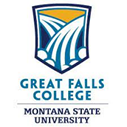 Mindfulness & Sleep  for Academic WellnessMindfulness: 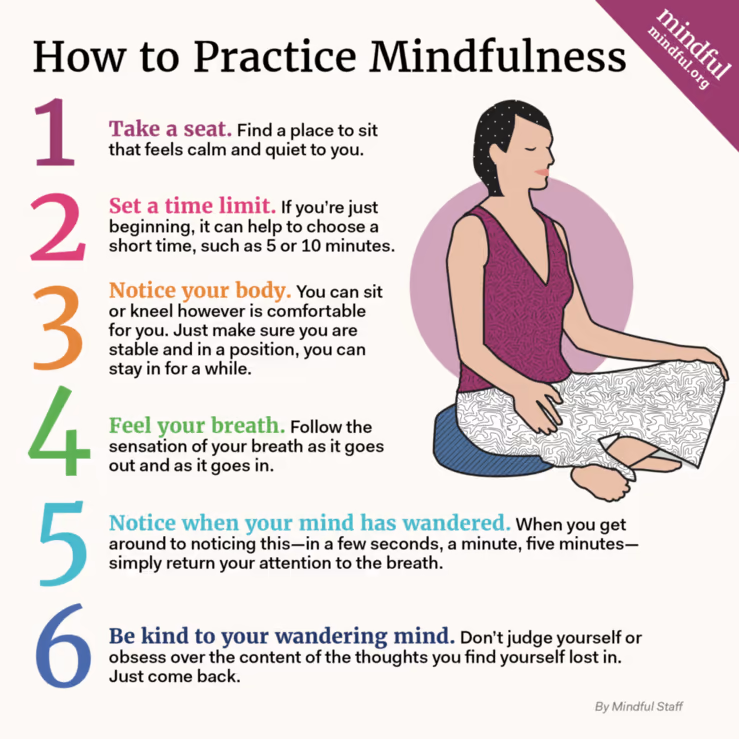 being fully present aware of where you are aware of what you’re doing not overly reactivenot overwhelmed by your environment Benefits of being mindful:1 less stressability to concentration improved sleep qualityhigher test scoresbetter life balancehealthhigher quality of lifeMindfulness Apps (see “Mindset & Emotion for Academic Wellness” handout)		*More information at mindful.orgVisit korumindfulness.org  explore mindfulness under ‘resources’ tabSleep: Sleep hygiene: optimizing your bedroom environment and daily routines to promote good quality sleep Habits: specific, automatic behaviors Routines: sequence of daily events that provide daily structure Daily and nightly routines facilitate habits that can improve sleep quality Create a sleep environment: Create a nighttime routine: (see ‘Routines for Quality Sleep’ handout)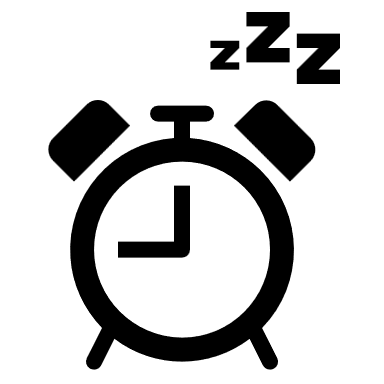 Keep routine consistent More information can be found at sleepfoundation.org Comfortable mattress & pillowTemperature set around 650FNo light: use curtains or eye maskNo noise: earplugs, white noise machine, fanTry scents: lavender may induce calmnessPets off the bed or outside of the bedroom